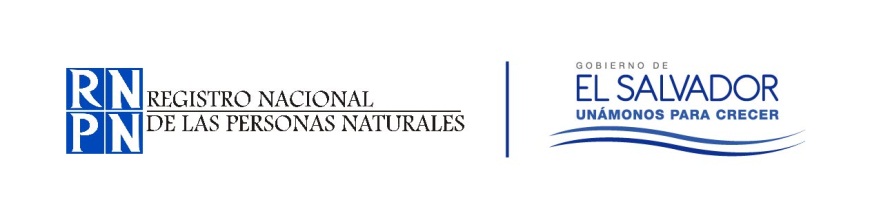 Nota AclaratoriaNOTA ACLARATORIA.Por este medio se informa a la Ciudadanía, que  después  de  haberse  revisado  la existencia  de información relativa  a "Viajes", se concluye que no existieron viajes internacionales autorizados por el RNPN, durante los meses de mayo, junio y julio del año 2017. Licda. Fátima Rutilia Romero Escobar.Oficial de Información.